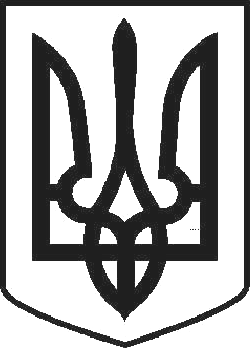 УКРАЇНАЧОРТКІВСЬКА МІСЬКА РАДА ТРИДЦЯТЬ ШОСТА СЕСІЯ СЬОМОГО СКЛИКАННЯРІШЕННЯвід 16 березня 2018 року	№ 1011м. ЧортківПро затвердження проектів землеустрою щодо відведення земельних ділянок та передача їх у власність громадянамРозглянувши звернення громадян, відповідно до ст. 12, 40, 118, 121, 122, 125, 126 Земельного Кодексу України, ст.50 Закону України «Про землеустрій», керуючись п.34 ч.1 ст.26 Закону України «Про місцеве самоврядування в Україні», міська радаВИРІШИЛА:Затвердити проекти землеустрою щодо відведення земельних ділянок та передати їх у власність громадянам:Коваль Олегу Григоровичу для будівництва та обслуговування житлового будинку, господарських будівель та споруд (присадибна ділянка) площею 0,0629 га по вул. Устима Кармелюка в м. Чорткові за рахунок земель Чортківської міської ради (землі житлової та громадської забудови, ненадані у власність або постійне користування в межах населеного пункту: забудовані землі: землі відведені під будівництво (будівництво на яких не розпочато).Кадастровий номер 6125510100:01:008:0486.Максимишину Віктору Ігоровичу для будівництва індивідуального гаража площею 0,0034 га по вул. Монастирська в м. Чорткові за рахунок земель Чортківської міської ради (землі житлової та громадської забудови, не надані у власність та постійне користування в межах населеного пункту/забудовані землі: під житловою забудовою /з трьома та більше поверхами/).Кадастровий номер 6125510100:01:013:0133.Мацейківу Тарасу Івановичу для будівництва та обслуговування житлового будинку, господарських будівель та споруд (присадибна ділянка)площею 0,0716 га по вул. Заводська, 65 в м. Чорткові за рахунок земель Чортківської міської ради (землі житлової та громадської забудови, ненадані у власність або постійне користування в межах населеного пункту: забудовані землі: землі відведені під будівництво (будівництво на яких не розпочато).Кадастровий номер 6125510100:01:015:1687.Погрібному Сергію Васильовичу для будівництва та обслуговування житлового будинку, господарських будівель та споруд (присадибна ділянка) площею 0,0630 га по вул. Устима Кармелюка в м. Чорткові за рахунок земель Чортківської міської ради (землі житлової та громадської забудови, ненадані у власність або постійне користування в межах населеного пункту: забудовані землі: землі відведені під будівництво (будівництво на яких не розпочато).Кадастровий номер 6125510100:01:008:0493.Стецюк Валентині Іванівні для будівництва індивідуальних гаражів площею 0,0078 га по вул. Молодіжна в м. Чорткові за рахунок земель Чортківської міської ради землі ненадані у власність або постійне користування в межах населеного пункту: забудовані землі: землі громадського призначення. Кадастровий номер 6125510100:01:004:1265.Смірнову Юрію Валерійовичу для будівництва та обслуговування житлового будинку, господарських будівель та споруд (присадибна ділянка) площею 0,0815 га по вул. Романа Ільяшенка, 23 в м. Чорткові за рахунок земель Чортківської міської ради (землі житлової та громадської забудови, не надані у власність та постійне користування в межах населених пунктів/забудовані землі: в т.ч. землі відведені під будівництво (будівництво на яких не розпочато)).Кадастровий номер 6125510100:01:022:0804.Зобов’язати громадян:оформити право власності на земельні ділянки;-використовувати	земельну	ділянку	згідно	цільового	призначення,	та Земельного Кодексу України;дотримуватись встановлених меж земельної ділянки, правил добросусідства та обмежень пов’язаних з встановленням земельних сервітутів та охоронних зон.Копію рішення направити у відділ Держгеокадастру в Чортківському районі та заявникам.Контроль за виконанням рішення покласти на постійну комісію з питань містобудування, земельних відносин, екології та сталого розвитку міської ради.Міський голова	Володимир ШМАТЬКО